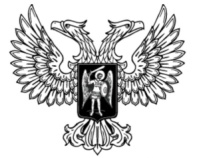 ДонецкАЯ НароднАЯ РеспубликАЗАКОН О внесении изменениЯ в статью 10 ЗаконаДонецкой Народной Республики «О лицензировании отдельных видов хозяйственной деятельности»Принят Постановлением Народного Совета 11 августа 2017 годаСтатья 1Часть 3 статьи 10 Закона Донецкой Народной Республики                               от 27 февраля 2015 года № 18-IНС «О лицензировании отдельных видов хозяйственной деятельности» (опубликован на официальном сайте Народного Совета Донецкой Народной Республики 17 марта 2015 года) дополнить пунктом 70 следующего содержания:«70) риелторская деятельность.».Статья 2Настоящий Закон вступает в силу через 90 дней со дня его официального опубликования.Глава Донецкой Народной Республики				              А.В.Захарченког. Донецк22 августа 2017 года№ 193-IНС 